Japanese flag biscuits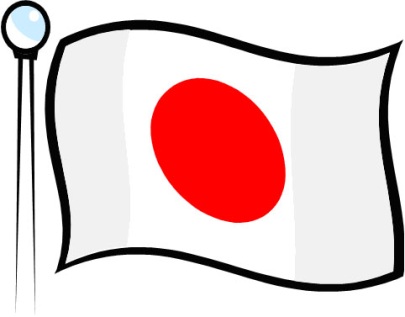 IngredientsArnotts Malt’O Milk biscuits (or other rectangular sweet biscuits)Icing mixtureRaspberry lollies (or red food colouring for red icing)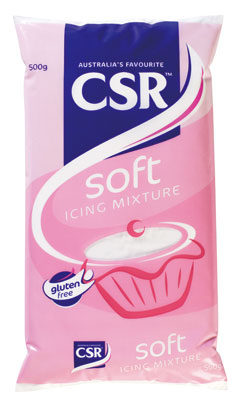 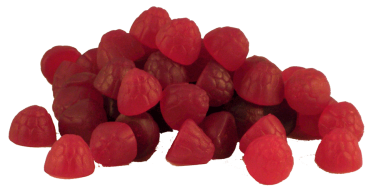 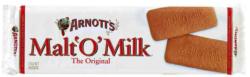 MethodMake up the icing.Spread the white icing on one side of an Arnotts Malt’O Milk biscuit.Place the raspberry lolly (or red icing in a dot shape) on top of the icing in the centre.   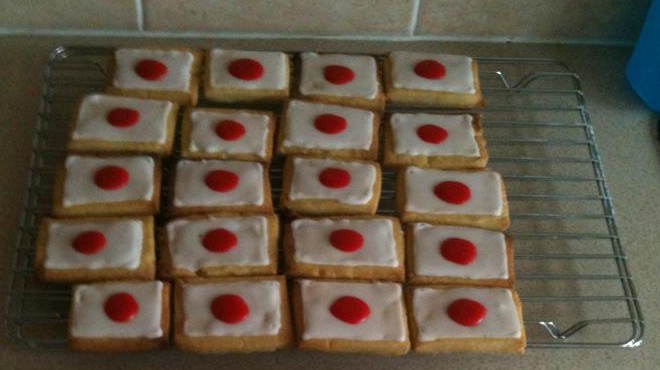 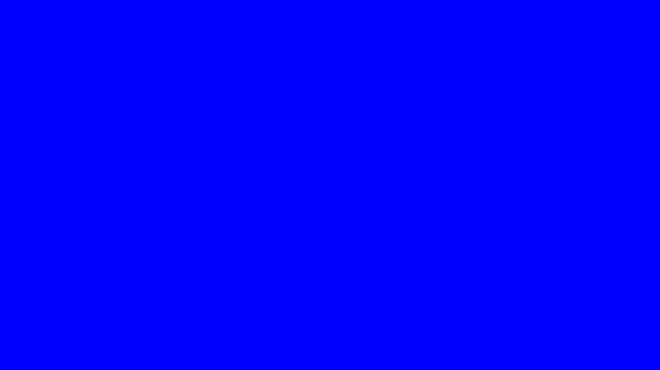 